Hutton Henry CE  Primary School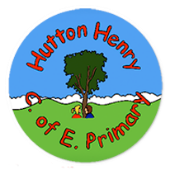                           Person Specification: Teaching Assistant ( one to one ) - Grade 3EssentialDesirableMethod of AssessmentApplicationFully supported in reference ( x2)Accurate and well-presented application form, demonstrating a good standard of written EnglishApplication formReferencesQualifications CACHE or NVQ level 3 qualification or equivalentRecent First Aid trainingRestraint trainingApplication formCertificates ExperienceExperience of working with children with a range of needsUnderstanding of the National Curriculum and the related assessmentsExperience liaising with class teachers to adapt work to meet the needs of individualsExperience working one to one with a child Experience of therapies/ interventions to support SEND eg Lego TherapyApplication formInterviewReferencesSkills, Knowledge and AptitudeAn understanding of and commitment to safeguarding and the welfare of children Ability to work independently with individual children and small groups of children.Ability to use initiative and resolve problems as they ariseA willingness to work co-operatively within a small team and the wider school.Good communication skills, both written and verbal.Have knowledge and understanding of how to develop skills that support reading, writing and numeracyApplication formInterviewPractical tasksReferencesPersonal RequirementsCaring and sensitive to the needs of children and their parents/carersSkilled and creativeAbility to work flexibly as part of an effective teamPositive and enthusiastic approachAble to support the positive ethos of the schoolWillingness to be involved in all aspects of school lifeAbility to work in a coordinated way with other professionalsApplication formInterviewPractical tasksReferencesObservation in setting